Algebra 2 and Honors Book List 2023-2024Algebra 2** Codes for the eBook will be given in class by each teacher. Big Ideas Math:  Algebra 2: Texas EditionAuthor:  Houghton MifflinPublisher:  Houghton MifflinEdition: 2015ISBN#: 9781608408160OPTIONAL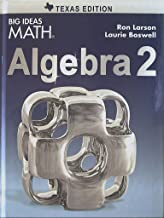 